           ПРОЕКТРЕСПУБЛИКА  КРЫМНИЖНЕГОРСКИЙ  РАЙОНИЗОБИЛЬНЕНСКИЙ   СЕЛЬСКИЙ СОВЕТ__- я  сессия  2–го  созываР Е Ш Е Н И Е   №_______________ 2019 года                                                      с. ИзобильноеОб утверждении Порядка определения размера арендной платы за земельные участки,находящиеся в собственности муниципального образования Изобильненское  сельское поселение Нижнегорского района Республики Крым.В соответствии с Федеральным законом от 23.06.2014 № 171-ФЗ « О внесении изменений в Земельный кодекс Российской Федерации и отдельные законодательные акты Российской Федерации», Федеральным законом от 06.10.2003г. № 131-ФЗ «Об общих принципах организации местного самоуправления в Российской Федерации», Постановлением Правительства Российской Федерации от 16.07.2009 № 582 «Об основных принципах определения арендной платы при аренде земельных участков, находящихся в государственной или муниципальной собственности, и о Правилах определения размера арендной платы, а также порядка, условий и сроков внесения арендной платы за земли, находящиеся в собственности Российской Федерации», и в целях урегулирования порядка и условий предоставления земельных участков в аренду, Изобильненский сельский совет Нижнегорского района Республики КрымРЕШИЛ: Признать утратившим силу с 01.01.2020 года решение № 2 28-й сессии Изобильненского сельского совета 1-го созыва от 24.10.2016 г. «Об утверждении положения о порядке определения нормативной цены, размера арендной платы, платы за установление сервитута, в том числе публичного, платы за проведение перераспределения земельных участков, размера цены продажи земельных участков, находящихся в муниципальной собственности Изобильненского сельского поселения Нижнегорского района Республики Крым». 2. Утвердить  Порядок определения размера арендной платы за земельные участки, находящиеся в собственности муниципального образования Изобильненское сельское поселение Нижнегорского района Республики Крым (далее – Порядок) согласно приложению к настоящему решению.  3. Обнародовать настоящее решение на информационном стенде в здании администрации Изобильненское сельского поселения Нижнегорского района Республики Крым, а также на официальном сайте в сети «Интернет» (izobilnoe-sp.ru).4. Настоящее решение вступает в силу с 1 января 2020 года.5. Контроль за исполнением настоящего  решения оставляю за собой. Председатель Изобильненского сельского совета – глава администрации Изобильненского сельского поселения				Л.Г.НазароваПриложение к решению-й сессии 2-го созыва Изобильненского сельского совета Нижнегорского района Республики Крымот  _____________ 2019 г. № ______Порядокопределения размера арендной платы за земельные участки, находящиеся в  собственности муниципального образования Изобильненское сельское поселение Нижнегорского района Республики Крым.Настоящий Порядок определяет способы расчета размера арендной платы, а также условия и сроки внесения арендной платы за использование земельных участков, находящихся в собственности муниципального образования Изобильненское сельское поселение Нижнегорского района Республики Крым.1. Основные принципы определения арендной платы при аренде земельных участков, находящихся в муниципальной собственности:- принцип экономической обоснованности, в соответствии с которым арендная плата устанавливается в размере, соответствующем доходности земельного участка с учетом категории земель, к которой отнесен такой земельный участок, и его разрешенного использования, а также с учетом государственного регулирования тарифов на товары (работы, услуги) организаций, осуществляющих хозяйственную деятельность на таком земельном участке, и субсидий, предоставляемых организациям, осуществляющим деятельность на таком земельном участке;- принцип предсказуемости расчета размера арендной платы, в соответствии с которым в нормативных правовых актах органов государственной власти и органов местного самоуправления определяются порядок расчета арендной платы и случаи, в которых возможен пересмотр размера арендной платы в одностороннем порядке по требованию арендодателя;- принцип предельно допустимой простоты расчета арендной платы, в соответствии с которым предусматривается возможность определения арендной платы на основании кадастровой стоимости;- принцип недопущения ухудшения экономического состояния землепользователей и землевладельцев при переоформлении ими прав на земельные участки, в соответствии с которым размер арендной платы, устанавливаемый в связи с переоформлением прав на земельные участки, не должен превышать более чем в 2 раза размер земельного налога в отношении таких земельных участков;- принцип учета необходимости поддержки социально значимых видов деятельности посредством установления размера арендной платы в пределах, не превышающих размер земельного налога, а также защиты интересов лиц, освобожденных от уплаты земельного налога;- принцип запрета необоснованных предпочтений, в соответствии с которым порядок расчета размера арендной платы за земельные участки, принадлежащие соответствующему публично-правовому образованию и отнесенные к одной категории земель, используемые или предназначенные для одних и тех же видов деятельности и предоставляемые по одним и тем же основаниям, не должен различаться.2. Правила определения размера арендной платы за земли, находящиеся в муниципальной собственности.2.1. Размер арендной платы при аренде земельных участков, находящихся в муниципальной собственности расположенные на территории сельского поселения, в расчете на год определяется Администрацией Изобильненского сельского поселения одним из следующих способов:а) на основании кадастровой стоимости земельных участков;б) по результатам торгов, проводимых в форме аукциона (далее - торги);в) в соответствии с методическими указаниями по расчету арендной платы, утвержденными Министерством экономического развития Российской Федерации;г) на основании рыночной стоимости земельных участков, определяемой в соответствии с законодательством Российской Федерации об оценочной деятельности  2.2. Размер арендной платы определяется на основании кадастровой стоимости земельного участка и ставки в процентах (Приложение 1), в соответствии с видом разрешенного использования (ВРИ).2.3 В случае заключения договора аренды земельного участка, находящегося в  муниципальной собственности, на аукционе на право заключения договора аренды земельного участка размер ежегодной арендной платы или размер первого арендного платежа за земельный участок определяется по результатам этого аукциона.В случае заключения договора аренды земельного участка с лицом, подавшим единственную заявку на участие в аукционе на право заключения договора аренды земельного участка, находящегося в муниципальной собственности, с заявителем, признанным единственным участником аукциона, либо с единственным принявшим участие в аукционе его участником размер ежегодной арендной платы или размер первого арендного платежа за такой земельный участок определяется в размере начальной цены предмета аукциона.2.4 Размер арендной платы за земельные участки, находящиеся в муниципальной собственности Изобильненского сельского поселения и предоставленные для размещения объектов, предусмотренных подпунктом 2 статьи 49 Земельного кодекса рассчитывается в соответствии со ставками арендной платы либо методическими указаниями по ее расчету, утвержденными Министерством экономического развития Российской Федерации, в отношении земельных участков, предназначенных  для соответствующих целей и являющихся  федеральной собственностью.2.5 Размер арендной платы за земельный участок, находящийся в муниципальной собственности, определяется в размере не выше размера земельного налога, рассчитанного в отношении такого земельного участка, в случае заключения договора аренды земельного участка:1) с лицом, которое  имеет право на предоставление в собственность бесплатно земельного участка, находящегося в муниципальной собственности Изобильненского сельского поселения, без проведения торгов в случае, если такой земельный участок зарезервирован для государственных или муниципальных нужд  либо ограничен в обороте;2) с лицом, с которым заключен договор о развитии застроенной территории, если земельный участок образован в границах застроенной территории, подлежащей развитию, и предоставлен указанному лицу;2.1) с лицом, заключившим договор об освоении территории в целях строительства и эксплуатации наемного дома коммерческого использования или договор об освоении территории в целях строительства и эксплуатации наемного дома социального использования, в отношении земельного участка, предоставленного этому лицу для освоения территории в целях строительства и эксплуатации наемного дома коммерческого использования или для освоения территории в целях строительства и эксплуатации наемного дома социального использования, и в случаях, предусмотренных законом Республики Крым, с некоммерческой организацией, созданной Республикой Крым или муниципальным образованием для освоения территорий в целях строительства и эксплуатации наемных домов социального использования, в отношении земельного участка, предоставленного этой организации для освоения территории в целях строительства и эксплуатации наемного дома социального использования;3) с гражданами, имеющими в соответствии с федеральными законами, законами Республики Крым право на первоочередное или внеочередное приобретение земельных участков;4) в соответствии с пунктом 3 или 4 статьи 39.20 Земельного кодекса с лицами, которым находящиеся на неделимом земельном участке здания, сооружения, помещения в них принадлежат на праве оперативного управления;5) с юридическим лицом, заключившим договор об освоении территории в целях строительства жилья экономического класса или договор о комплексном освоении территории в целях строительства жилья экономического класса, в отношении земельных участков, предоставленных такому юридическому лицу в соответствии с договором об освоении территории в целях строительства жилья экономического класса или договором о комплексном освоении территории в целях строительства жилья экономического класса;6) с юридическим лицом, заключившим договор о комплексном освоении территории в целях строительства жилья экономического класса, в отношении земельных участков, образованных из земельного участка, предоставленного для комплексного освоения территории в целях строительства жилья экономического класса такому юридическому лицу в соответствии с данным договором.3. Порядок, условия и сроки внесения арендной платы за земли, находящиеся в муниципальной собственности3.1. При заключении договора аренды земельного участка Администрация Изобильненского  сельского поселения предусматривает в таком договоре случаи и периодичность изменения арендной платы за пользование земельным участком. При этом арендная плата изменяется в одностороннем порядке по требованию арендодателя на размер коэффициента-дефлятора, ежегодно утверждаемого Министерством экономического развития Российской Федерации. Коэффициент-дефлятор применяется ежегодно по состоянию на начало очередного года, начиная с года, следующего за годом, в котором принято решение о предоставлении земельного участка в аренду. 3.2. При заключении договора аренды земельного участка, в соответствии с которым арендная плата рассчитана на основании кадастровой стоимости земельного участка, Администрация Изобильненского сельского поселения предусматривает в таком договоре возможность изменения арендной платы в связи с изменением кадастровой стоимости земельного участка. При этом арендная плата подлежит перерасчету по состоянию на 1 января года, следующего за годом, в котором произошло изменение кадастровой стоимости. В этом случае индексация арендной платы с учетом размера уровня инфляции, указанного в пункте 3.1. настоящего Порядка, не проводится.3.3. При заключении договора аренды земельного участка, в соответствии с которым арендная плата рассчитана на основании рыночной стоимости земельного участка, Администрация Изобильненского сельского поселения предусматривает в таком договоре возможность изменения арендной платы в связи с изменением рыночной стоимости земельного участка, но не чаще чем 1 раз в год. При этом арендная плата подлежит перерасчету по состоянию на 1 января года, следующего за годом, в котором была проведена оценка, осуществленная не более чем за 6 месяцев до перерасчета арендной платы.В случае изменения рыночной стоимости земельного участка коэффициент-дефлятор, указанный в пункте 3.1. настоящего Порядка, не применяется. 3.4. При заключении договора аренды земельного участка, обязательно предусматривается в таком договоре, что арендная плата перечисляется не реже 1 раза в полгода в безналичной форме на счета территориальных органов Федерального казначейства для ее распределения указанными территориальными органами в соответствии с бюджетным законодательством Российской Федерации.3.5. Арендная плата за земельный участок по вновь заключенному договору аренды земельного участка подлежит начислению с момента принятия распоряжения о предоставлении соответствующего земельного участка или подписания протокола по результатам торгов.3.6. В случае если на стороне арендатора выступают несколько лиц, арендная плата для каждого из них определяется пропорционально их доле в праве на арендованное имущество в соответствии с договором аренды земельного участка.Приложение 1.Ставки арендной платы, установленные в процентах от кадастровой стоимости№ ппНаименование вида разрешенного использования земельного участка Код вида разрешенного использования земельного участкаРазмер ставки аренды№ ппНаименование вида разрешенного использования земельного участка Код вида разрешенного использования земельного участкаРазмер ставки аренды№ ппНаименование вида разрешенного использования земельного участка Код вида разрешенного использования земельного участкаРазмер ставки аренды№ ппНаименование вида разрешенного использования земельного участка Код вида разрешенного использования земельного участкаРазмер ставки аренды№ ппНаименование вида разрешенного использования земельного участка Код вида разрешенного использования земельного участкаРазмер ставки аренды1Сельскохозяйственное использование1.0.3.0%2Растениеводство1.1.3.0%3Выращивание зерновых и иных сельскохозяйственных культур1.2.3.0%4Овощеводство1.3.3.0%5Выращивание тонизирующих, лекарственных, цветочных культур1.4.3.0%6Садоводство1.5.3.0%7Выращивание льна и конопли1.6.3.0%8Животноводство1.7.3.0%9Скотоводство1.8.3.0%10Звероводство1.9.3.0%11Птицеводство1.10.3.0%12Свиноводство1.11.3.0%13Пчеловодство1.12.3.0%14Рыбоводство1.13.3.0%15Научное обеспечение сельского хозяйства1.14.3.0%16Хранение и переработка сельскохозяйственной продукции1.15.3.0%17Ведение личного подсобного хозяйства на полевых участках1.16.3.0%18Питомники1.17.3.0%19Обеспечение сельскохозяйственного производства1.18.3.0%20Жилая застройка2.0.0,15%21Для индивидуального жилищного строительства2.1.0,15%22Малоэтажная многоквартирная жилая застройка2.1.1.0,15%23Для ведения личного подсобного хозяйства2.2.0,3%24Блокированная жилая застройка2.3.0,15%25Передвижное жилье2.4.0,15%26Среднеэтажная жилая застройка2.5.0,15%27Многоэтажная жилая застройка (высотная застройка)2.6.0,15%28Обслуживание жилой застройки2.7.0,15%29Объекты гаражного назначения2.7.1.0,3%30Общественное использование объектов капитального строительства3.0.1,5%31Коммунальное обслуживание3.1.0,5%32Социальное обслуживание3.2.0,5%33Бытовое обслуживание3.3.0,5%34Здравоохранение3.4.0,2%35Амбулаторно-поликлиническое обслуживание3.4.1.0,2%36Стационарное медицинское обслуживание3.4.2.0,2%37Образование и просвещение3.5.0,2%38Дошкольное, начальное и среднее общее образование3.5.1.0,2%39Среднее и высшее профессиональное образование3.5.2.0,2%40Культурное развитие3.6.0,2%41Религиозное использование3.7.0,2%42Общественное управление3.8.0,5%43Обеспечение научной деятельности3.9.1.0%44Предпринимательство4.0.1.5%45Рынки4.3.2.6%46Магазины4.4.1.5%47Общественное питание4.6.2.2%48Развлечения4.8.1.2%49Обслуживание автотранспорта4.9.4.0%50Объекты придорожного сервиса4.9.1.1.5%51Отдых (рекреация)5.0.0.5%52Спорт5.1.0,5%53Охота и рыбалка5.3.0.5%54Причалы для маломерных судов5.4.2.9%55Производственная деятельность6.0.3.1%56Энергетика6.7.4.0%57Связь6.8.4.0%58Склады6.9.3.1%59Транспорт7.0.4.0%60Автомобильный транспорт7.2.4.0%61Трубопроводный транспорт7.5.2.7%62Ведение огородничества13.1.3.0%63Ведение садоводства13.2.3.0%64Ведение дачного хозяйства13.3.3.0%65Обеспечение внутреннего порядка8.3.0,3%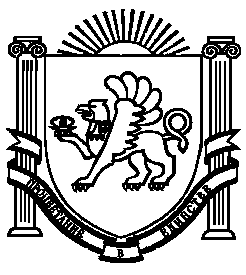 